Об утверждении методики прогнозирования поступлений доходов в бюджет Старонижестеблиевского сельского поселения Красноармейского района на 2020год В соответствии с пунктом 1 статьи 160.1 Бюджетного кодекса Российской Федерации, постановлением Правительства Российской Федерации от 05 июня 2019 года № 722«О внесении изменений в общее требование к методике прогнозирования поступлений доходов в бюджеты бюджетной системы Российской Федерации», Уставом Старонижестеблиевского сельского поселения Красноармейского района, Положением о бюджетном процессе Старонижестеблиевского сельского поселения Красноармейского района                              п о с т а н о в л я ю:1. Утвердить методику прогнозирования поступлений доходов в бюджет Старонижестеблиевского сельского поселения Красноармейского района на 2020 год, согласно приложения.2. Главному специалисту по финансовым вопросам администрации Старонижестеблиевского сельского поселения Красноармейского района (Корнева) разработать методику прогнозирования поступлений доходов в бюджет Старонижестеблиевского сельского поселения Красноармейского района на 2020 год.3. Контроль за выполнением настоящего постановления возложить на заместителя главы Старонижестеблиевского сельского поселения Красноармейского района Е.Е. Черепанову.4. Постановление вступает в силу со дня его подписания.ГлаваСтаронижестеблиевского сельского поселенияКрасноармейского района					                          В.В. Новак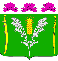 АДМИНИСТРАЦИЯСТАРОНИЖЕСТЕБЛИЕВСКОГО СЕЛЬСКОГО ПОСЕЛЕНИЯ КРАСНОАРМЕЙСКОГО РАЙОНАПОСТАНОВЛЕНИЕАДМИНИСТРАЦИЯСТАРОНИЖЕСТЕБЛИЕВСКОГО СЕЛЬСКОГО ПОСЕЛЕНИЯ КРАСНОАРМЕЙСКОГО РАЙОНАПОСТАНОВЛЕНИЕ«__01____»___11____2019 г.№ __189_______станица Старонижестеблиевскаястаница Старонижестеблиевская